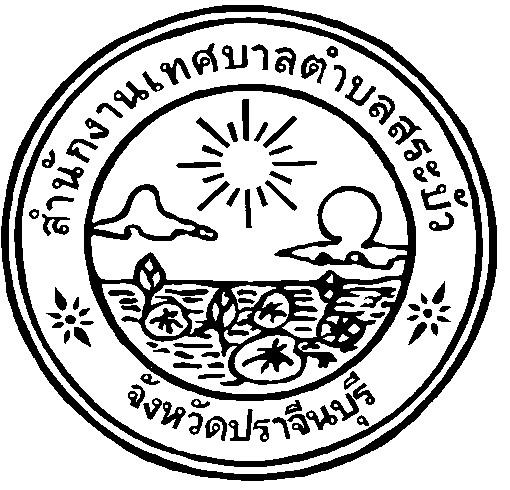 แผนพัฒนาท้องถิ่นสี่ปี(พ.ศ.2561 - 2564)เทศบาลตำบลสระบัวอำเภอกบินทร์บุรี   จังหวัดปราจีนบุรีสำนักปลัดเทศบาล    งานวิเคราะห์นโยบายและแผนโทร. /โทรสาร    0-3757-5089  ต่อ  106    โทรสาร  ต่อ  103